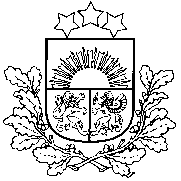 LATVIJAS REPUBLIKASIZLOŽU UN AZARTSPĒĻU UZRAUDZĪBAS INSPEKCIJAReģ.nr. 90000425793Juridiskā adrese: SMILŠU IELĀ 1, RĪGĀ, LV-1050, Biroja adrese: brīvības ielā 33, Rīgā, LV-1010,TĀLRUNIS (371) 67504955,  (371) 67504966, E-pasts: pasts@iaui.gov.lv ; www.iaui.gov.lvRīgā,_____.gada___.___________					      Nr.____Adresāts _____________Adrese_____________PIEPRASĪJUMS*Pamatojoties uz Azartspēļu un izložu likuma 1. panta trešo apakšpunktu, 2. panta pirmo daļu, 3. panta pirmo daļu, 81. pantu un Elektronisko sakaru likuma 13.1 panta pirmo daļu, ierobežot piekļuvi (bloķēt) šādām Latvijas Republikā nelicencētām interaktīvo azartspēļu organizētāju mājaslapām:*aizpilda tikai to informāciju, kura ir nepieciešama elektronisko sakaru komersantam vai augstākā līmeņa domēna “.lv” reģistra turētājam;**viens domēna vārds var būt piesaistīts vairākām interneta protokola (IP) adresēm.Pielikums uz ....lapām.Inspekcijas priekšnieks				                _______________Ministru prezidente					          L.StraujumaFinanšu ministra vietā – aizsardzības ministrs                                                                       R.Vējonis 20.05.2014	138Smirnova, 67083843Domēna vārda nosaukumsInterneta protokola (IP) adrese**Inspekcijas lēmuma numurs un datums